Questionnaire Agathe Il y a quelques semaines, les membres du club lecture sont allées découvrir l’Esperluette. Ce fut l’occasion de choisir des livres et d’interviewer Agathe HEURTAULT, l’ancienne surveillante du collège ! Quels sont les livre jeunesse les plus vendus ?Les livres jeunesses les plus vendus sont ceux écrits par John Green comme Nos Étoiles contraires, la série Harry Potter, Passe miroir… Pourquoi avoir choisi ce métier ?J’adore lire, transmettre donner envie aux autres l’envie de lire. Quels sont tes livre coup de cœur ? Mes livres coup de cœur sont : L’Enfant et le baleine, Le ruban rouge, Les inventions de Leonard de VinciPeux-tu nous expliquer ton parcours scolaire ?Je n’ai pas un parcours scolaire classique : j’ai passé un littéraire, j’ai commencé une licence STAPS (sport) puis j’ai été AED au collège Victor Hugo. Désormais, j’ai commencé un DUT métiers du livre. J’aimerais être libraire.Depuis quand aimes-tu lire ?Depuis que je suis toute petite !Vos clients sont-ils plutôt des femmes ou des hommes ?Tout dépend : les clients de la partie jeunesse sont majoritairement des femmes (souvent des mères) par exemple. Aimerais-tu écrire un livre ?J’aimerais bien oui mais je ne suis pas sûre d’en être capable. Quel est ton style de livres ?J’aime beaucoup les albums de littérature jeunesse et les romans sociaux et contemporains.Alycia S, Maud M, Inès EA, Nora EA, Annwenn C, Ophélie D.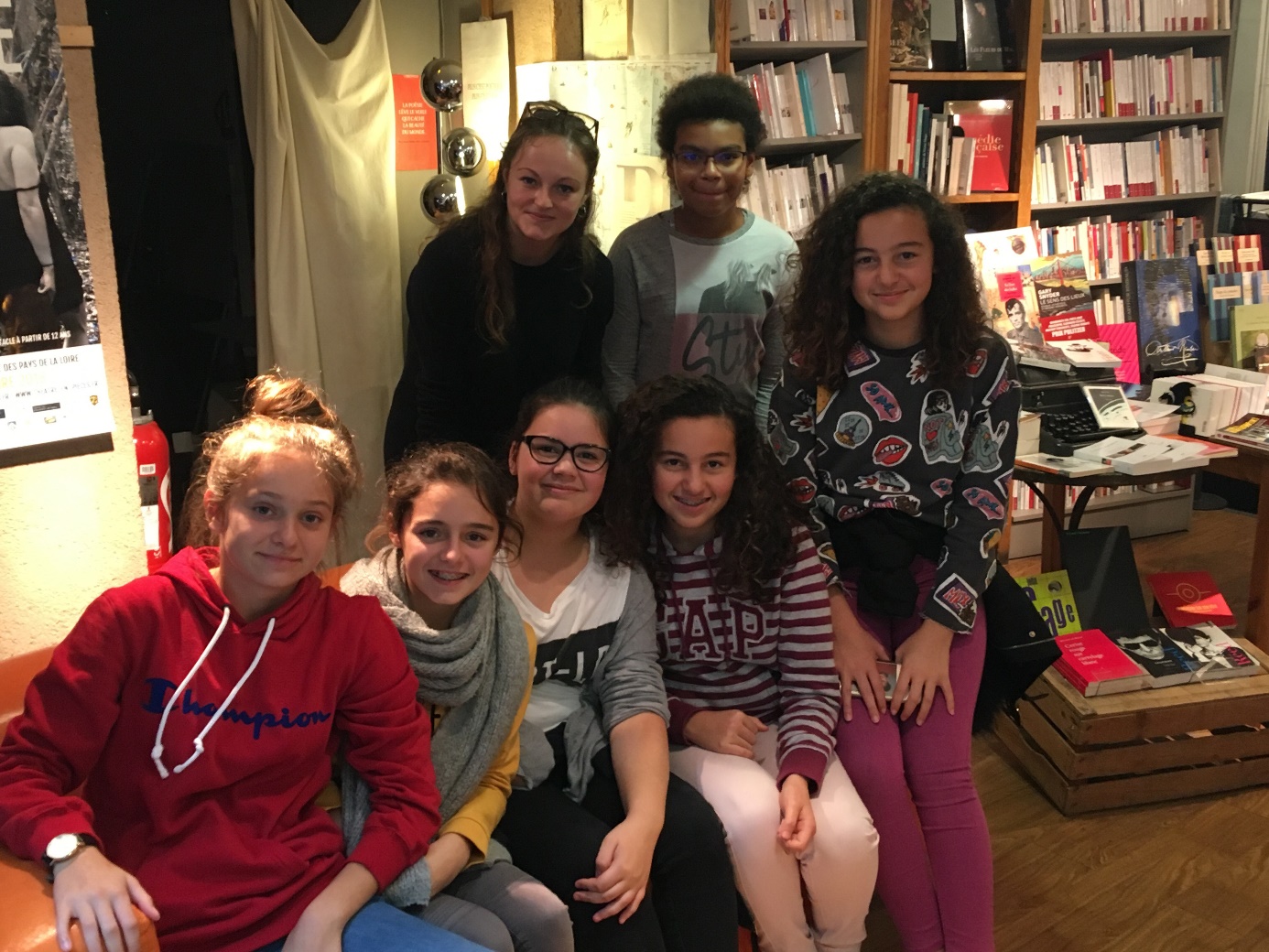 